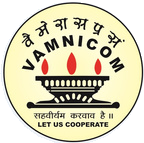  	BACKDROP	 Management of Sugar factories in the competitive environment has to be supported with professional management and optimum use of latest technology based solutions. The traditional management of sugar factories is no longer sustainable in the competitive environment & therefore Managing Directors of sugar factories have to play an important role in adopting innovative practices through technology interface. To discuss the issues in management of Sugar factoriesTo discuss role of Information technology and Mobile Apps for Sugar factory managementTo demonstrate and present adoption of innovative practices in Sugar factoriesTo familiarize on latest technology based solutions for its deployment in sugar factories•	Need for innovation in Management of Sugar factories  •	IT Application and Use of Mobile Apps for Sugar factory Management •	Use of remote sensing in Sugar cane planning•	 Application of Drones in Sugar cane industry•	Use of Robotics in Sugar production Innovative Drip Irrigation System •	Economics & Viability through successful installation of Compressed Bio Gas (CBG) 	- Green Hydrogen •	Innovative Technology for spent wash and Zero Liquid Discharge (ZLD) •	Use of Bio Syrup for ethanol production•	Showcasing of innovative technology solutions for sugar factories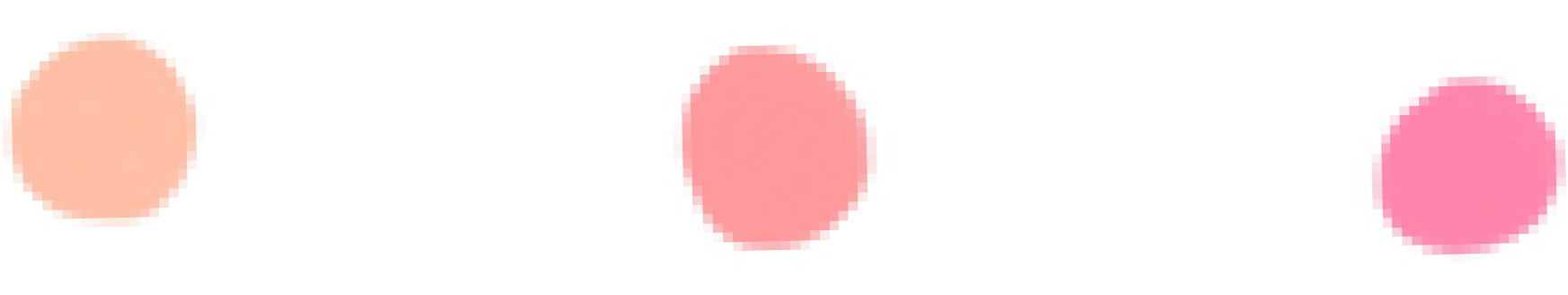 FEESRs. 6,000/- Per Participant (+18% GST)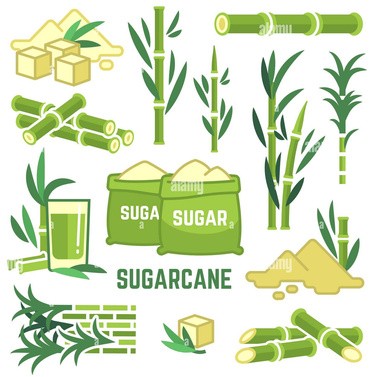 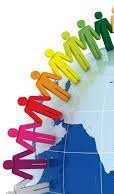 